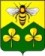 АДМИНИСТРАЦИЯ САНДОВСКОГО МУНИЦИПАЛЬНОГО ОКРУГАТверская областьРАСПОРЯЖЕНИЕ  18.02.2021                                         п. Сандово                                              № 42/1-РВ целях эффективной реализации региональных проектов Тверской области, обеспечивающих достижение целей, показателей и результатов федеральных проектов, входящих в состав национальных проектов, определенных Указом Президента Российской Федерации от 07.05.2018 №204 «О национальных целях и стратегических задачах развития Российской Федерации на период до 2024 года»Сформировать рабочую группу по достижению общественно значимых результатов региональных проектов Тверской области на территории Сандовского муниципального округа из сотрудников Администрации Сандовского муниципального округа, иных органов и организаций, деятельность которых направлена на достижение общественно значимых результатов региональных проектов Тверской области на территории Сандовского муниципального округа(приложение 1).Определить список должностных лиц, ответственных за осуществление координации деятельности по реализации Соглашения и достижение общественно значимых результатов региональных проектов Тверской области в Сандовском муниципальном округе (приложение 2).Должностным лицам, ответственным за координацию деятельности по реализации региональных проектов Тверской области на территории Сандовского муниципального округа обеспечить:           -   выполнение общественно значимых показателей и результатов;- представление результатов по реализации региональных проектов Тверской области на территории Сандовского муниципального округа в отдел экономики Администрации Сандовского муниципального округа ежемесячно не позднее  1 числа месяца, следующего за отчетным.Отделу экономики администрации Сандовского муниципального  округа : направлять в Министерство экономического развития Тверской области результаты мониторинга (отчет) хода достижения общественно значимых результатов региональных проектов Тверской области на территории Сандовского муниципального округа  ежемесячно до 5 числа месяца, следующего за отчетным, начиная с месяца, следующего за подписанием Соглашения.5. Контроль за исполнением настоящего распоряжения оставляю за собой.Глава Сандовского муниципального округа                                           О.Н.ГрязновПриложениек распоряжению администрацииот18.02.2021г.  № 42/1-Р                                                                                   Рабочая группапо достижению общественно значимых результатов региональных проектов Тверской области на территории Сандовского муниципального округаНоскова Галина Юрьевна                   - Первый заместитель Главы администрации                                                                                                                                                                                           Сандовского муниципального округа,    руководитель                                                                   рабочей группы;Кузнецова Татьяна Александровна   - заместитель Главы администрации                                                                   Сандовского муниципального округа  заместитель                                                                   руководителя рабочей группы;Шурупова Ольга Викторовна             - заведующий отделом экономики                                                                  администрации Сандовского муниципального округа,                                                                   секретарь рабочей группы;Фумин Евгений Анатольевич             - заместитель Главы администрации                                                                  Сандовского муниципального округа;Королева Людмила Михайловна        - заведующий отделом культуры, молодежи                                                                     и спорта администрации Сандовского                                                                     муниципального округа;Кудряшова Ольга Викторовна            - заведующий отделом образования                                                                    администрации Сандовского района;                                                                     молодежи и спорта администрации                                                                     Сандовского муниципального округа; Севущина Нина Павловна                  -  ведущий специалист Межрайонного                                                                     отдела ГКУ ТО «Центр развития АПК                                                                      Тверской области» (по согласованию).    Управляющий делами Администрации Сандовского муниципального округа			            Г.И.ГороховаПриложение № 2к распоряжению Администрации                                                                                                от 18.02.2021г. № 42/1-РСписокдолжностных лиц, ответственных за осуществление координации деятельности по реализации Соглашения и достижение общественно значимых результатов региональных проектов Тверской области в Сандовском муниципальном округеУправляющий делами Администрации Сандовского муниципального округа	                      		Г.И.Горохова№Национальный проект/региональный проектЛица, ответственные за координацию деятельности по реализации региональных проектов Тверской области в Сандовском муниципальном округеЛица, ответственные за достижение общественно значимых результатов региональных проектов Тверской области в Сандовском муниципальном округеОбразованиеОбразованиеОбразованиеОбразованиеСовременная школаПервый заместитель Главы администрации Сандовского муниципального округаНоскова Г.Ю.Заведующий отделом образования администрации Сандовского муниципального округаКудряшова О.В.Успех каждого ребенкаПервый заместитель Главы администрации Сандовского муниципального округаНоскова Г.Ю.Заведующий отделом образования администрации Сандовского муниципального округаКудряшова О.В.Первый заместитель Главы администрации Сандовского муниципального округаНоскова Г.Ю.Заведующий отделом образования администрации Сандовского муниципального округаКудряшова О.В.Жилье и городская средаЖилье и городская средаЖилье и городская средаЖилье и городская средаЗаместитель Главы администрации Сандовского муниципального округаФумин Е.А.Формирование комфортной городской среды Заместитель Главы администрации Сандовского муниципального округаФумин Е.А.Заведующий отделом жизнеобеспечения администрации Сандовского муниципального округаЛебедева С.В.Малое и среднее предпринимательство и поддержка индивидуальной предпринимательской деятельностиМалое и среднее предпринимательство и поддержка индивидуальной предпринимательской деятельностиМалое и среднее предпринимательство и поддержка индивидуальной предпринимательской деятельностиМалое и среднее предпринимательство и поддержка индивидуальной предпринимательской деятельностиПредоставление комплексной финансово-гарантийной поддержкисубъектам МСП и самозанятым гражданам на всех стадиях развития бизнеса, путем взаимоувязки инструментов поддержки, предоставляемых кредитными  организациями, государственными МФО и участниками Нвциональной гарантийной системыЗаместитель Главы администрации Сандовского муниципального округа  Т.А.Заведующий отделом экономики администрации Сандовского муниципального округаШурупова О.В.ДемографияДемографияДемографияДемографияФинансовая поддержка семей при рождении детей Первый заместитель Главы администрации Сандовского муниципального округаНоскова Г.Ю.Заведующий отделом ЗАГС администрации Сандовского муниципального округа;Заведующий отделом образования администрации Сандовского муниципального округаКудряшова О.В.Спорт-норма жизниПервый заместитель Главы администрации Сандовского муниципального округаНоскова Г.Ю.специалист по спорту отдела культуры, молодежи и спорта администрации Сандовского муниципального округаБелов Р.В.Безопасные и качественные автомобильные дорогиБезопасные и качественные автомобильные дорогиБезопасные и качественные автомобильные дорогиБезопасные и качественные автомобильные дорогиБезопасность дорожного движенияЗаместитель Главы администрации Сандовского муниципального округаФумин Е.А.заведующий отделом жизнеобеспечения администрации Сандовского муниципального округа Лебедева С.В.